 EYFS Curriculum: Physical Development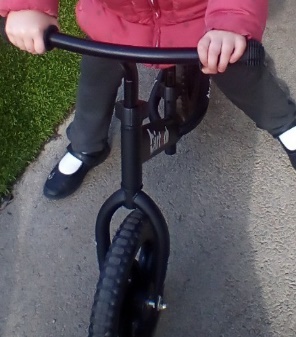 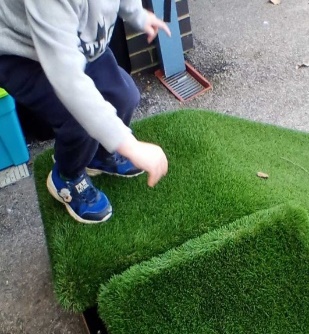 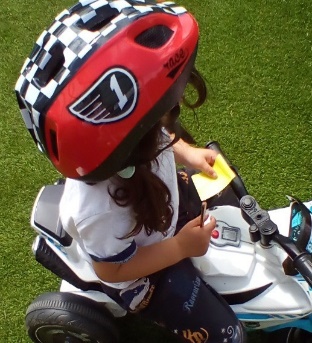 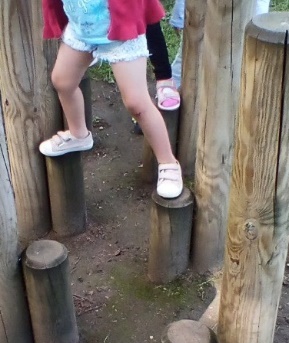 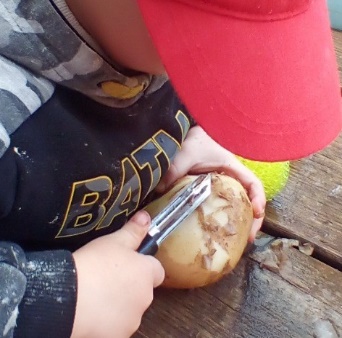 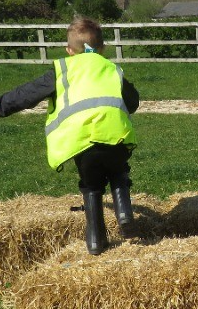 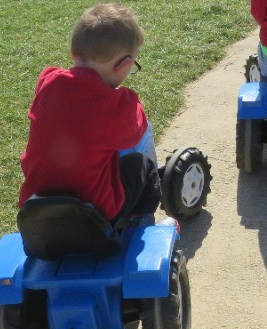 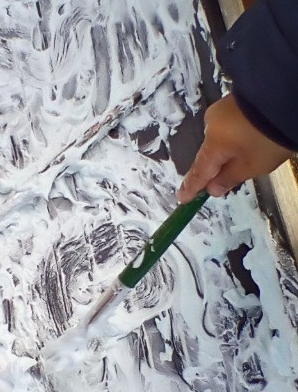 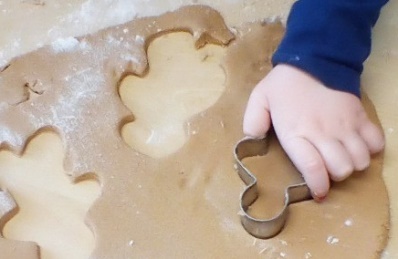 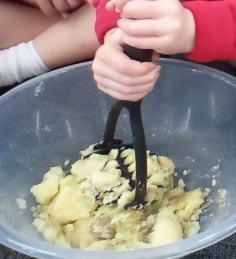 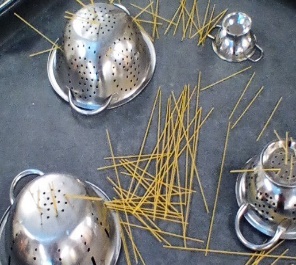 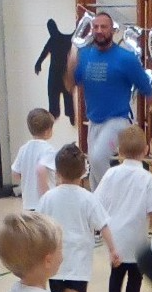 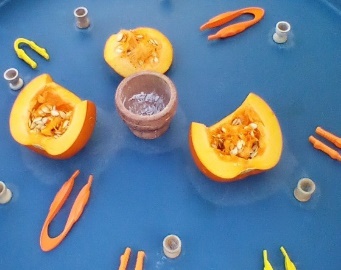 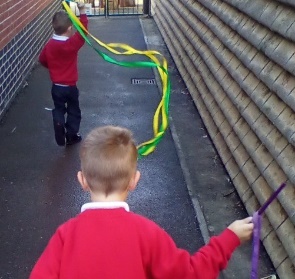 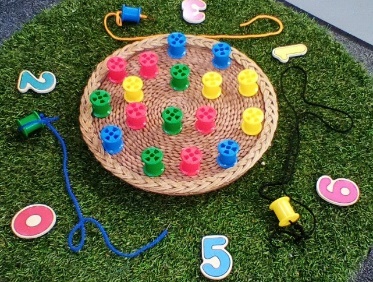 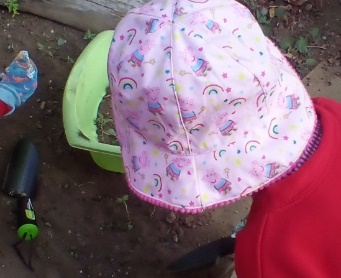 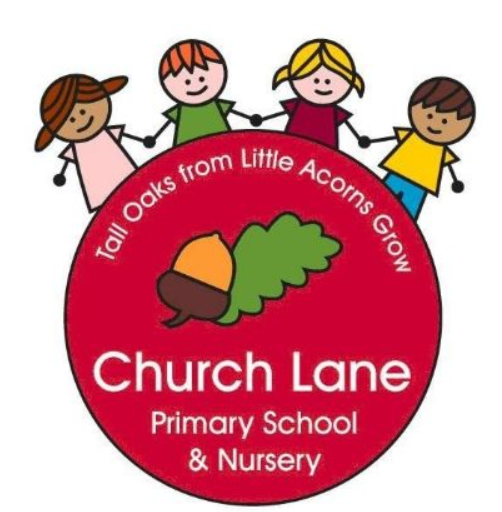 Progression document  National Curriculum links: P.EHow will we support Physical Development?NurseryEnd of year Goals (School Readiness)ReceptionEnd of term checkpointsAutumn 1Gross Motor SkillsHow can I move my body in different ways?-Continue to develop different movements e.g. balancing, riding and ball skills-Play musical statues and pose e.g. hop, skip, stand on one leg-Use large movements to wave flags and streamers, paint and make marks-Develop core musclesRevise and refine the fundamental movement skills they have already acquired: • rolling • crawling • walking • jumping • running • hopping • skipping • climbingGross Motor skillsGamesHow do we improve our individual games skills?How do you know when to start and stop moving in a game?GymnasticsHow can I move around in different ways?Movement skills: -Move freely and with confidence, in a range of ways (hopping, crawling, skipping, running, walking)How can I move around the space?What direction can I move in?What body parts can I travel on?Fine Motor skills-Getting changed for P.E with support-Using Knife and Fork correctly-Putting on coat-Chunky pencils to write/salt trays –letter formationCan I run safely and change speed and direction to keep me safe?Can I move freely with confidence?Can I slither, shuffle, crawl, walk, run , jump and skip?Can I alternate feet when mounting stairs?Can I stand momentarily on one foot?Can I dress/undress with maybe some help?Autumn 2Gross Motor SkillsHow can I move my body in different ways?-Begin to match physical skills to tasks e.g decide whether to run, walk, crawl along planks-Take part in music activities and move body accordingly Develop core musclesRevise and refine the fundamental movement skills they have already acquired: • rolling • crawling • walking • jumping • running • hopping • skipping • climbingGross Motor SkillsGamesHow do we improve our individual game skills?What can I do with a bean bag?  How can I move a bean bag?Moving with a bean bag, balancing on different body parts, passing through legs, moving round legs,  pushing/sliding on floor, kicking, throwing high/low.What can I do with a hoop?  How can I move a hoop?Moving with a hoop, balancing on different body parts, step into hoop, move hoop over head, skipping with a hoop, turning hoop around waist/arms/legs, rolling hoop along floor, walk/run alongside a moving hoop. Can I get a bean bag into/through a hoop?Aiming a bean bag at a hoop on the floor, throwing a bean bag through a hoop held in the air, throwing a bean bag through low basketball hoops.Can I move a bean bag to a target?Aiming a bean bag at cones/gates, throwing a bean bag through a low basketball hoop, throwing bean bags into a bucket. DanceHow can we move to music?How can I move my body in different ways?How can I move to music?How do I know what speed to move in?How can I copy dance movements?Fine Motor skills-Getting changed for P.E with support-Using Knife and Fork correctly-Putting on coat on and fastening zip with support-Chunky pencils to write/salt trays –letter formationCan I catch a large ball?Can I look after equipment?Can I begin to throw a beanbag and a ball using underarm and overarm?Can I copy a simple dance routine?Can I look, listen and follow simple verbal, body signals and instructions?Spring 1Gross Motor skillsHow can I move my body in different ways?-Develop core musclesRevise and refine the fundamental movement skills they have already acquired: • rolling • crawling • walking • jumping • running • hopping • skipping • climbingLearn some vocabulary related to movement- gallop, slither, follow, lead, copyGross Motor SkillsGamesHow do we improve our individual game skills?How can I throw a bean bag? How can I throw a bean bag to a partner?Throwing in the air, throwing along a line, throwing into a hoop/bucket, throw under arm, throw over arm, throw through legs, throw over shoulder. Throwing to a partner/adult. How can I catch a bean bag? How can I catch a bean bag from a partners throw?Throw and catch individually, catch from an adult, catch from a partner, catch using cones to make hands larger if needed. GymnasticsHow can I move around in different ways?How can I move around the equipment?What direction can I move in?What body parts can I travel on?How do I climb safely?How do I jump and land safely?Fine Motor skills-Independently getting changed for P.E-Using Knife and Fork correctly-Putting on coat and fastening zip-Chunky pencils to write –letter formationCan I throw a beanbag to a partner?Can I demonstrate different ways to throw a beanbagCan I confidently catch a beanbag?Can I move around equipment safely?Can I confidently climb equipment?Can I Jump and land safely?Spring 2Gross Motor skillsHow can I move my body in different ways?-Develop core musclesRevise and refine the fundamental movement skills they have already acquired: • rolling • crawling • walking • jumping • running • hopping • skipping • climbingLearn vocabulary to describe movement and directionGross Motor SkillsGamesHow do we improve our individual game skills?How can I throw a ball?How can I throw a ball to a target?Throwing in the air, throwing along a line, throwing into a hoop/bucket, throw under arm, throw over arm, throw through legs, throw over shoulder. Throwing to a partner/adult. Bounce on the floor, bounce off the wall, bounce in a hoop, bounce and hit a target. How can I catch a ball? How can I catch a ball from a partners throw?Bounce and catch individually, bounce a ball to a partner to catch, throw to a partner to catch, catch from an adult throw. DanceHow can we move to music?How can I move to music?How can I copy dance movements?How can I create shapes in dance? How can I express my feelings through dance?Fine Motor Skills-Independently getting changed for P.E-Using Knife and Fork correctly-Putting on coat and fastening zip-Thin pencils-letter formationCan I throw a ball to a target?Can I throw a ball in different ways?Can I catch a ball on my own and with a partner?Can I begin to move to music?Can I start to express my feelings through dance?Summer 1Gross Motor skillsHow can I move my body in different ways?Revise and refine the fundamental movement skills they have already acquired: • rolling • crawling • walking • jumping • running • hopping • skipping • climbingLearn vocabulary to describe movement and directionFine Motor-Encourage Tripod grip Gross Motor SkillsGamesHow do we improve our individual game skills?How can I use a bat?Talk about how to hold a Tennis racket/bat – one handed, using dominant hand, same action as shaking hands. Balance bean bags on a bat, add movements – e.g. walking, running. Game idea – Traffic lights, relay races. Use a bat to push a beanbag along whilst walking/running. Challenge – push through a series of gates (cones) Follow a set path/route around the space. Balance  small ball on a bat, add movements - . walking, running. Game idea – Traffic lights, relay races. Use a bat to push a ball along whilst walking/running. Challenge – push through a series of gates (cones) Follow a set path/route around the space. How can I use a bat to make on object move?Use the bat to aim the ball to a target – gates, cones, small goals etc. Use the bat to aim the ball to a partner. Push to a partner without a bat and with a bat. Can you stop the ball, by only using your bat? Push the ball along the floor back and forth with a partner – rally. Bounce the ball on the floor and hit it with the bat. Challenge – hot a ball that is thrown to them (bouncing in front)GymnasticsHow can I move round in different ways?What different body parts can I move on? (Floor and equipment) What different body parts can I balance on?Can I balance on equipment?What different shapes can I make with my body? How do I hold the shape still?What shapes can I make on the equipment?Fine Motor Skills-Independently getting changed for P.E-Using Knife and Fork correctly and chopping effectively-Putting on coat and fastening zip-Thin pencils—focus on letters being the same size Can I begin to use a variety of bats in different ways?Can I explore using my body in different ways?Can I begin to make shapes using my body?Summer 2Gross Motor skillsHow can I move my body in different ways?Revise and refine the fundamental movement skills they have already acquired: • rolling • crawling • walking • jumping • running • hopping • skipping • climbing-Practice getting changed for P.E and join in with some P.E sessions in the hallFine Motor-Encourage Tripod grip To get changed independentlyTo put my own coat on and fasten using the zipTo begin to use tripod grip consistentlyTo begin to write letters anti-clockwiseTo negotiate spaceGross Motor SkillsAthletics How can I prepare for Sports Day?How do I run in a race?How do I work as a team?How do I run a relay race? DanceHow can we move to music?How can I move to music using ribbons/streamers?How can I copy dance movements?How can I create shapes with ribbons/streamers in dance? How can I express my feelings through dance, using ribbons/streamers?Fine Motor Skills-Independently getting changed for P.E-Using Knife and Fork correctly-Putting on coat and fastening zip-Thin pencils-letter size the same and encouraged to write on a lineEarly Learning Goals:Gross motor Skills:Negotiate space and obstacles safely, with consideration for themselves and others; - Demonstrate strength, balance and coordination when playing; - Move energetically, such as running, jumping, dancing, hopping, skipping and climbing. Fine Motor Skills:Hold a pencil effectively in preparation for fluent writing – using the tripod grip in almost all cases; - Use a range of small tools, including scissors, paint brushes and cutlery; - Begin to show accuracy and care when drawing. Nursery: Continuous Provision Enhancements Adult-ledNexus Pegs to PaperTricyclesBalance bikesPedal vehiclesClimbing frame with slide and tunnelLarge wooden blocks for obstacle coursesDoughPouringStirringSpray bottlesScoopingPuzzlesThreadingDancing with scarvesDressing/undressing dollsTweezersPegsDaily Field time x2 a dayAccess to outdoor area during CP timeAccess to school hall- Yoga, EquipmentReception:Continuous Provision EnhancementsAdult-ledDough/clayWoodworkPouringStirringSpray bottlesPlanting and caring for plantsPlaying with small world toysConstruction kits Creating obstacle coursesDen MakingWheelbarrowsBalls/gamesLarge and small equipmentPuzzlesTricycles Nexus Pegs to PaperThreadingDancing with scarvesDressing/undressing dollsTweezersNEXUS Pegs to Paper Dough DiscoX2 hours of P.E per weekMorning wake up, shake upBalance bike timeDaily letter formationWriting at tables to ensure correct postureAccess to outdoor garden during CP timePlay times